Уважаемые ребята и родители!Все задания письменных работ можно высылать на почту gladkova2020@ya.ru (делать фотографии) или приносить в школу к указанным срокам.Все работы (письма) должны быть подписаны.Если вы по какой-то причине до сих пор не прислали работы с недели 06.04-11.04, сделайте это до 12.04.Материалы для недели 13.04.-18.04(Английский язык 3 класс)Срок сдачи данного задания: чт 16.04.Задания будут проверены к 20.04.Урок 1Учебник урок 49.Прослушайте аудио к упр. 1

https://rosuchebnik.ru/kompleks/enjoy-english/audio/uchebnik2/  (Стр.96  Аудиозапись № 103 ex. 1)Заполните таблицу (выполните устно или карандашом в учебнике).Ознакомьтесь с правилом чтения буквы EeПрочитай вслух букву Ee в открытом и закрытом слогах.Интерактивный тренажер по тренировке чтения буквы Ееhttps://www.starfall.com/h/ltr-sv-e/?mg=m2. Рабочая тетрадь урок 49. Письменно: №1,2,33. На повторение местоимений:Перед выполнением упражнения рекомендую вспомнить местоимения, пройдя по ссылке и потренироваться на онлайн-тренажереhttps://www.learningchocolate.com/content/personal-pronouns-subject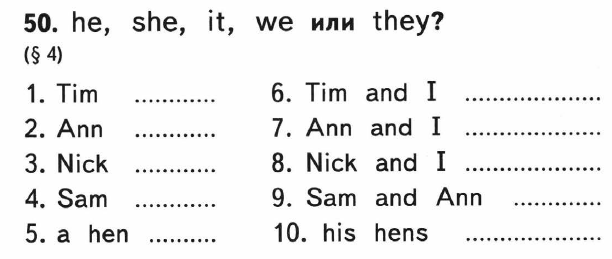 (Можно распечатать и выполнить или переписать в обычную тетрадь)Урок 2Учебник урок 50. Упр. 1, проговорите вслух по образцу про каждого животного.Образец: I like the dog. The dog is funny.Выполните устно упр. 2,3На повторение букв английского алфавита предлагаю сыграть в онлайн-игруhttps://learnenglishkids.britishcouncil.org/games/abc-countdown(за 30 сек нужно кликнуть на все буквы в алфавитном порядке)Рабочая тетрадь урок 50. Письменно: №1,2,3,4.Критерии оценивания:Оценка ставится одна за выполненные письменные задания (2 в рабочей тетради и 1 упражнение по местоимениям)"5" - выполнены все задания без ошибок."4" - допускаются 2-4 ошибки в выполнении всех заданий."3"- ошибок 5 и более.Оценки будут выставлены в региональном дневнике после проверки.[i:][i:][e][e][e]PetebehemesheweEveStevebedbegendelffellredjestlendledlet’smenpenpettententvexwell